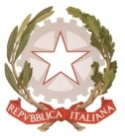 MINISTERO  DELL’ ISTRUZIONE, DELL’UNIVERSITA’, DELLA RICERCAUFFICIO SCOLASTICO REGIONALE PER IL LAZIOLICEO SCIENTIFICO STATALE“TALETE”Roma, 12/09/2017Ai DocentiAi GenitoriAgli StudentiAlla DSGA Sig.ra Paola LeoniAl personale ATAAll’Albo (sito web)CIRCOLARE n.11	Si comunica la pubblicazione sul sitoweb dell’Istituto dell'orario 2017-18..	Tenuto conto della complessità del sistema DADA, il predetto orario è da considerarsi ancora provvisorio e potrebbe pertanto subire in seguito  delle modifiche.	Si prega di segnalare al prof. Sirabella eventuali incongruenze.Il Dirigente ScolasticoProf.  Alberto Cataneo(Firma autografa sostituita a mezzo  stampa ai sensi dell’art. 3 comma 2 deld.lgs. n.39/1993)